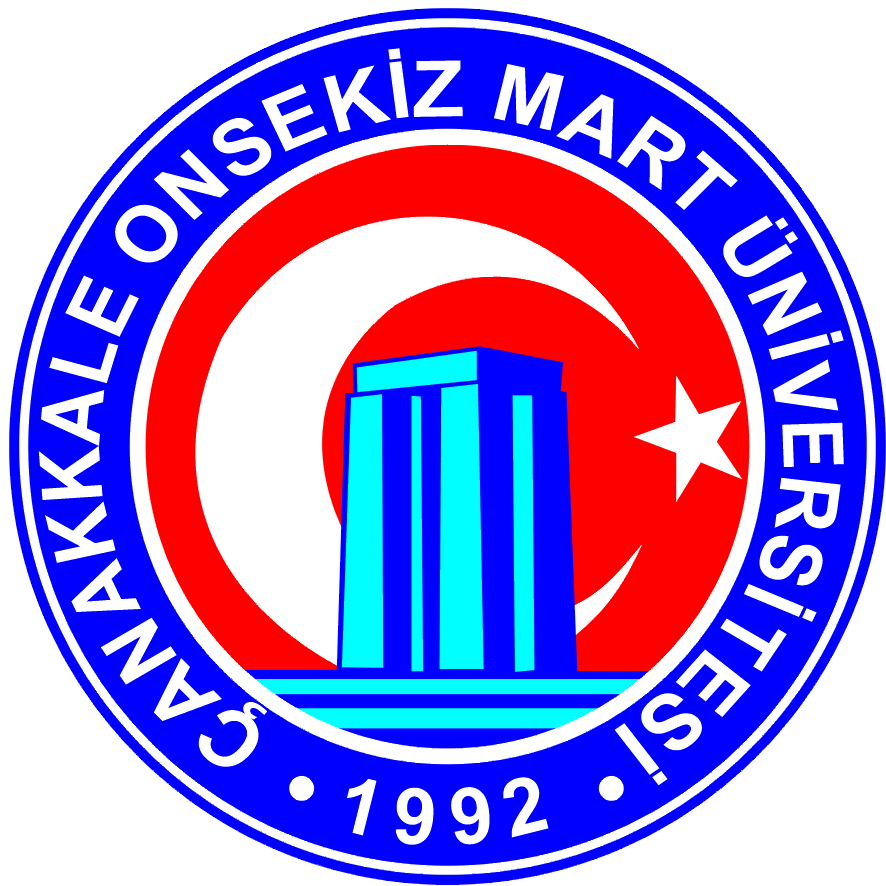 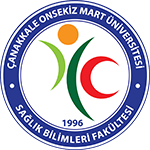 ÇANAKKALE ONSEKİZ MART ÜNİVERSİTESİSAĞLIK BİLİMLERİ FAKÜLTESİ 2023 YILIFAALİYET RAPORUİÇİNDEKİLER									ÜST YÖNETİCİ SUNUŞU									l-GENEL BİLGİLER											A-Misyon ve Vizyon										B-Yetki, Görev ve Sorumluluklar								C-İdareye İlişkin Bilgiler 										1-Fiziksel Yapı 										2-Örgüt Yapısı 										3-Bilgi ve Teknolojik Kaynaklar 								4-İnsan Kaynakları 										5-Sunulan Hizmetler 									6-Yönetim ve İç Kontrol Sistemi 						ll-AMAÇ VE HEDEFLER										A-İdarenin Amaç ve Hedefleri 								B-Temel Politikalar ve Öncelikler 							lll-FAALİYETLERE İLİŞKİN BİLGİ VE DEĞERLENDİRMELER 				A-Mali Bilgiler 											1-Bütçe Uygulama Sonuçları 							B-Performans Bilgileri 										1-Faaliyet ve Proje Bilgileri 						IV-KURUMSAL KABİLİYET ve KAPASİTENİN DEĞERLENDİRİLMESİ.			A-Üstünlükler 										B-Zayıflıklar 											C-Değerlendirme 									ÜST YÖNETİCİ SUNUŞUl-GENEL BİLGİLER	18 Nisan 2019 tarih ve 30749 sayılı resmî gazetede yayınlanan Cumhurbaşkanı Kararı gereğince kurulan Fakültemiz daha önce Sağlık Yüksekokulu olarak 1996 yılın da 4 yıllık Lisans eğitimi vermek üzere kurulmuş olup, Hemşirelik ve Ebelik bölümleri ile eğitim öğretime başlamıştır. 2004 yılın da Sağlık Yüksekokulu bünyesinde Acil Yardım ve Afet Yönetimi lisans programı açılması Yüksek Öğretim Kurumu tarafından uygun görülmüş olup, 2005 yılında 20 öğrenci alınmıştır. 2010 yılında AYAY bölümünde ikinci öğretim programı başlamıştır. 	Sağlık Bilimleri Fakültesi Hemşirelik Bölümümüz; çağdaş mesleki bilgi ve beceri ile donatılmış, etik kurallara ve değerlerine sahip ve bu etik değerleri koruyan hemşireler yetiştirmeyi amaçlamaktadır. Ülkemizde Ana-çocuk sağlığının korunması, aile planlaması ve tedavi hizmetlerinin etkin biçimde yürütülmesinde görev alacak sağlık elemanlarının yetiştirildiği Ebelik Bölümümüzün amacı ise, gebelik tanısı koyarak gerekli muayeneleri yapan, doğum öncesi, doğum sırasında ve doğumdan sonra anneyi ve bebeği izleyen, normal veya riskli doğumlar ve tüm bu aşamalarla ilgili kontrol, müdahale ve gerekli bakımı yapabilen, gebelikte dahili ve cerrahi sorunların bakımını yapabilen meslek elemanı yetiştirmektir. AYAY bölümü sağlık kuruluşu ve itfaiye teşkilatı ile ilgili müdürlükler bünyesinde “uzman” ve “yönetici” pozisyonlarında görev alabilecek, bu alanda uygulanan temel yöntemleri bilen ve uygulayabilen, aynı zamanda görev aldığı birim bünyesinde görevli mevcut elemanlara konunun gerektirdiği eğitimi verebilen, görev alacağı birimi sevk ve idare edebilme yetisine sahip uzman eleman yetiştirme amacını gütmektedir. 1996 yılından 2011 yılına kadar şehir merkezindeki eski binasında akademik faaliyetlerini sürdüren Yüksekokulumuz 2011 yılından itibaren eğitim ve öğretim faaliyetlerine Terzioğlu Yerleşkesindeki yeni binasında devam etmektedir. Bölümlerin öğrenim dili Türkçe ve öğrenim süresi 4 yıldır. Dört yıllık eğitim programını başarı ile tamamlayanlara lisans diploması verilmektedir.Fakültemizde yürütülen eğitim sisteminin temel ilkeleri öğrencilerimizin eleştirel düşünmelerini, profesyonel ve toplumsal sorumluluklarını ve etik karar alma becerilerini geliştirmek ve desteklemektir.Fakültemizde 2 Profesör Dr., 5 Doç. Dr., 17 Dr. Öğr. Üyesi, 4 Öğretim Görevlisi ve 7 Araştırma Görevlisi ile toplamda  35 kişilik akademik kadrosu ile eğitim ve öğretim faaliyetlerine devam etmektedir.Okulumuzda 120 kişilik 2 sınıf, 80 kişilik 6 sınıf ve 40 kişilik 1 sınıf bulunmaktadır. Ayrıca 40 kişilik 1 adet anatomi laboratuarı ve 1 adet mesleki beceri odası, 1 adet 200 kişilik amfi bulunmaktadır. 	Neredeyse % 100 e yakın diyebileceğimiz bir oranda işe girme potansiyeline sahip bölümlerimizden mezun olan öğrenciler bugün ülkemizin her yerinde amaçları doğrultusunda hizmet vermektedirler. Hemşirelik ve Ebelik Bölümlerinden mezun olan öğrencilerimiz için Sağlık Bakanlığı bünyesinde ki hastaneler, toplum sağlığı merkezleri, alile sağlığı merkezleri, özel hastaneler gibi pek çok istihdam alanı mevcuttur. AYAY Bölümünden mezun olan öğrencilerimiz ise Başbakanlık Afet ve Acil Durum Yönetimi Başkanlığı (AFAD) ve İl Afet ve Acil Müdürlüklerinde istihdam edilmektedir. Yakın zamanda Sağlık Bakanlığı’nın acil yardım ve afet yönetimi ile ilgili birimlerinden istihdam edilebilecekleri öngörülmektedir. Bunun yanı sıra bütün öğrencilerimiz alacakları pedagojik formasyon eğitimi ile Milli Eğitim Bakanlığına bağlı okullarda öğretmen olarak da çalışabilmektedirler.	Mezun olan öğrencilerimizden akademik olarak ilerlemek isteyenler ülkemizin çeşitli illerinde alana yönelik Yüksek Lisans ve Doktora yapma imkanları bulunmakta ve akademik olarak çalışmalarına bu üniversitelerde devam edebilmektedirler. Çanakkale Onsekiz Mart Üniversitesi Sağlık Bilimleri Fakültesine 2023 Yılında Yerleşen Öğrencilerin Puan Dağılımı aşağıda sunulmuştur. Prof. Dr. Mehmet Yılmaz AKGÜL                 	Dekan V.I-GENEL BİLGİLERA- Misyon ve VizyonMisyon	Fakültemizin amacı, mesleğine gönülden bağlı, mesleğini ve insanlara yardım etmeyi seven; “her insanın eşit, kaliteli sağlık hizmeti alma ve yaşam hakkı vardır” felsefesini özümsemiş, sürekli gelişime açık, yaşam boyu öğrenme ilkesini benimsemiş ve toplum sağlığının ve niteliğinin iyileştirilmesinde liderlik rolü üstlenerek mesleğinde profesyonelleşecek sağlık uzmanları yetiştirmektir.Vizyon	Ulusal ve uluslararası bilim dünyasıyla bağlarını geliştiren, kurumsal kimliği ve kültürü güçlü, nitelikli bir eğitim kurumu olmaktır.Değerler* Bilimsellik* Evrensellik* Topluma Yararlılık* Çağdaşlık* Yaratıcılık* Güvenirlilik	İlkeler* Eğitimde kaliteyi ön planda tutmak* Araştırmayı özendirmek* Çevre ve insana saygı* Gelişmeye açık bir yönetim* Kaynakları yerinde kullanmak* Yönetimde adaletli ve disiplinli olmakB- Yetki, Görev ve Sorumluluklar	Fakülte Organları                                   Dekan:                                                                         a. (Değişik: 14/4/1982 - 2653/2 md.) Atanması: Fakültenin ve birimlerinin   temsilcisi olan dekan, rektörün önereceği, üniversite içinden veya dışından üç  profesör arasından Yükseköğretim Kurulunca üç yıl süre ile seçilir ve normal    usul ile atanır. Süresi biten dekan yeniden atanabilir.                         Dekan kendisine çalışmalarında yardımcı olmak üzere fakültenin aylıklı öğretim üyeleri arasından en çok iki kişiyi dekan yardımcısı olarak seçer. (Ek:  2/1/1990 - KHK - 398/2 md.; Değiştirilerek Kabul: 7/3/1990 - 3614/2 md.) Ancak  merkezi açıköğretim yapmakla görevli üniversitelerde, gerekli hallerde açık öğretim yapmakla görevli fakültenin dekanı tarafından dört dekan yardımcısı seçilebilir.                                                                             Dekan yardımcıları, dekanca en çok üç yıl için atanır.                         Dekana, görevi başında olmadığı zaman yardımcılarından biri vekalet eder.  Göreve vekalet altı aydan fazla sürerse yeni bir dekan atanır.                     b.  Görev, yetki ve sorumlulukları:                                            (1) Fakülte kurullarına başkanlık etmek, fakülte kurullarının kararlarını   uygulamak ve fakülte birimleri arasında düzenli çalışmayı sağlamak,                (2) Her öğretim yılı sonunda ve istendiğinde fakültenin genel durumu ve işleyişi hakkında rektöre rapor vermek,                                              (3) Fakültenin ödenek ve kadro ihtiyaçlarını gerekçesi ile birlikte rektörlüğe bildirmek, fakülte bütçesi ile ilgili öneriyi fakülte yönetim kurulunun da görüşünü aldıktan sonra rektörlüğe sunmak,                                         (4) Fakültenin birimleri ve her düzeydeki personeli üzerinde genel gözetim  ve denetim görevini yapmak,                                                         (5) Bu kanun ile kendisine verilen diğer görevleri yapmaktır.                  Fakültenin ve bağlı birimlerinin öğretim kapasitesinin rasyonel bir şekilde kullanılmasında ve geliştirilmesinde gerektiği zaman güvenlik önlemlerinin   alınmasında, öğrencilere gerekli sosyal hizmetlerin sağlanmasında, eğitim - öğretim, bilimsel araştırma ve yayını faaliyetlerinin düzenli bir şekilde yürütülmesinde, bütün faaliyetlerin gözetim ve denetiminin yapılmasında, takip ve kontrol edilmesinde ve sonuçlarının alınmasında rektöre karşı birinci derecede sorumludur.                                                                          Fakülte Kurulu:                                                              a. Kuruluş ve işleyişi: Fakülte kurulu, dekanın başkanlığında fakülteye bağlı bölümlerin başkanları ile varsa fakülteye bağlı enstitü ve yüksekokul müdürlerinden ve üç yıl için fakültedeki profesörlerin kendi aralarından seçecekleri  üç, doçentlerin kendi aralarından seçecekleri iki, yardımcı doçentlerin kendi   aralarından seçecekleri bir öğretim üyesinden oluşur.                              Fakülte kurulu normal olarak her yarı yıl başında ve sonunda toplanır.         Dekan gerekli gördüğü hallerde fakülte kurulunu toplantıya çağırır.            b. Görevleri: Fakülte kurulu akademik bir organ olup aşağıdaki görevleri  yapar:                                                                             (1) Fakültenin, eğitim - öğretim, bilimsel araştırma ve yayım faaliyetleri  ve bu faaliyetlerle ilgili esasları, plan, program ve eğitim-öğretim takvimini kararlaştırmak,                                                               (2) Fakülte yönetim kuruluna üye seçmek,                                       (3) Bu kanunla verilen diğer görevleri yapmaktır.               Fakülte Yönetim Kurulu:                                                         a. Kuruluş ve işleyişi: Fakülte yönetim kurulu, dekanın başkanlığında fakülte kurulunun üç yıl için seçeceği üç profesör, iki doçent ve bir yardımcı    doçentten oluşur.                                                                  Fakülte yönetim kurulu dekanın çağırısı üzerine toplanır.                      Yönetim kurulu gerekli gördüğü hallerde geçici çalışma grupları, eğitim - öğretim koordinatörlükleri kurabilir ve bunların görevlerini düzenler.             b. Görevleri: Fakülte yönetim kurulu, idari faaliyetlerde dekana yardımcı bir organ olup aşağıdaki görevleri yapar:                                          (1) Fakülte kurulunun kararları ile tespit ettiği esasların uygulanmasında  dekana yardım etmek,                                                               (2) Fakültenin eğitim - öğretim, plan ve programları ile takvimin uygulanmasını sağlamak,                                                                    (3) Fakültenin yatırım, program ve bütçe tasarısını hazırlamak,                (4)Dekanın fakülte yönetimi ile ilgili getireceği bütün işlerde karar almak,                                                                                (5)Öğrencilerin kabulü, ders intibakları ve çıkarılmaları ile eğitim - öğretim ve sınavlara ait işlemleri hakkında karar vermek,                            (6) Bu kanunla verilen diğer görevleri yapmaktır.                          C. İdareye İlişkin Bilgiler1- Fiziksel Yapı		1.1- Eğitim Alanları Derslikler1.2- Sosyal Alanlar1.2.1.Kantinler ve Kafeteryalar		Kantin Sayısı: 1 Adet (Binada bir  adet, ortak kullanılıyor)		Kantin Alanı : 226 m2		Kafeterya Sayısı: … Adet		Kafeterya Alanı: … m21.2.2.Spor Tesisleri		Kapalı Spor Tesisleri Sayısı: …. Adet		Kapalı Spor Tesisleri Alanı: …. m2		Açık Spor Tesisleri Sayısı: ….		Açık Spor Tesisleri Alanı: ….1.2.3.Toplantı – Konferans Salonları1.3- Hizmet Alanları	1.3.1. Akademik Personel Hizmet Alanları1.3.2. İdari Personel Hizmet Alanları1.4- Ambar Alanları	Ambar Sayısı: - Adet	Ambar Alanı :  - m21.5- Arşiv Alanları	Arşiv Sayısı: 1 Adet	Arşiv Alanı : 15,5 m22- Örgüt Yapısı3- Bilgi ve Teknolojik Kaynaklar3.1- Yazılımlar 	Microsoft Office işletim sistemi, 	Windows XP  işletim sistemi kullanılmaktadır.3.2- BilgisayarlarMasa üstü bilgisayar Sayısı: 45 AdetTaşınabilir bilgisayar Sayısı: 10 Adet3.3- Kütüphane KaynaklarıKitap Sayısı: … AdetBasılı Periyodik Yayın Sayısı: … AdetElektronik Yayın Sayısı: … Adet3.4- Diğer Bilgi ve Teknolojik Kaynaklar4- İnsan Kaynakları(Biriminin faaliyet dönemi sonunda mevcut insan kaynakları, istihdam şekli, hizmet sınıfları, kadro unvanları, bilgilerine yer verilir.)4.1- Akademik Personel4.2- Akademik Personelin Yaş İtibariyle Dağılımı4.3 İdari Personel 4.4- İdari Personelin Eğitim Durumu4.5- İdari Personelin Hizmet Süreleri4.6- İdari Personelin Yaş İtibariyle Dağılımı5- Sunulan Hizmetler5.1- Eğitim Hizmetleri5.1.1- Öğrenci Sayıları 5.1.2- Öğrenci Kontenjanları5.1.3- Yabancı Uyruklu Öğrenciler5.2-İdari HizmetlerYıllar itibariyle öğrencilerin kayıt işlemleri yapılarak öğrencilik sürelerince özlük hakları ile ilgili görevleri yerine getirmek. Fakültenin ihtiyaçlarını satın alma yoluyla temin etmek. ÇANAKKALE SAĞLIK BİLİMLERİ FAKÜLTESİSATIN ALMA İŞİ İLE İLGİLİ OLARAK SÜREÇ AKIŞ ŞEMASIII-AMAÇ ve HEDEFLER	1 Bilimsel Amaçlar1.1 Araştırma faaliyetlerinde bulunmak	1.2 Nitelikli yayın yapmak	1.3 Bilimsel amaçlı toplantılara katılımı özendirmek	2 Eğitsel Amaçlar2.1 Okulumuzun eğitim programlarını, toplum ihtiyaçlarına göre yenileyerek, geliştirmek	2.2 Uluslararası eğitim programlarına entegre olmak3 Kurumsal İlişkilere Yönelik Amaçlar3.1 Ülkemizdeki aynı branştaki Yüksekokullar ile işbirliğini geliştirmek 	3.2 Mezuniyet sonrası bağları güçlendirmek	3.3 Yöresel kalkınmaya fayda sağlayabilecek projeler geliştirmek	3.4 Bölgesel ihtiyaçlar araştırılarak, bu doğrultuda programlar açmak3.5 Ders içeriklerinin tümünün aynı branştaki eğitim programları ile uygun olarak güncellenmesi	4 Kurumsal Gelişime Yönelik Amaçlar4.1 Kurum kimliği ve kültürünün gelişimini sağlamak	4.2 Rehberlik hizmetlerinde bulunmak	4.3 Etkili bir idari yapı kurmakİdarenin Amaç ve Hedefleri Temel Politikalar ve Öncelikler 1-İnsana odaklanma2-Ekip çalışması3-Sürekli öğrenme 4-Dürüstlük	III- FAALİYETLERE İLİŞKİN BİLGİ VE DEĞERLENDİRMELERMALİ BİLGİLERBütçe Uygulama Sonuçları 1.1-Bütçe GiderleriPERFORMANS BİLGİLERİFaaliyet ve Proje Bilgileri Faaliyet BilgileriYayınlarla İlgili Faaliyet Bilgileriİndekslere Giren Hakemli Dergilerde Yapılan Yayınlar 1.3. Proje Bilgileri IV- KURUMSAL KABİLİYET ve KAPASİTENİN DEĞERLENDİRİLMESİA-Üstünlükler* Her üç bölümünde ÖSYM sınavlarında tercih edilen bölümler olması,* Kontenjanların her yıl dolması,* Gerçek bir ekip anlayışının olması,* Bütün kararların ortak olması ve kendileri ile ilgili kararlarda söz hakkı verilmesi,* Yeniliklere açık bir kadroya sahip olma,* Huzurlu bir ortamın olması,* Genç ve dinamik personele sahip olma,* Kurumsallaşma yönünde kurum içi demokrasinin işletilmesi için idarecilerin sergilediği kararlı tutum,*Ana hizmet birimleri arasında ulaşımın kolay olması,*Mezunlarımızın hepsinin iş bulmaları,*Bilimsel etkinliklerin öğrencileri içine alacak şekilde düzenli olarak yapılması,*Öğrenci topluluklarına ilginin yüksek olması.B-Zayıflıklar	* Akademik ve İdari personel sayısının azlığı,* Fiziki altyapının eksikliği (Sınıf, Lab)C-DeğerlendirmeFIRSATLAR* İstanbul ve İzmir gibi büyük şehirlere yakın olmak, bu kentlerden eğitime kolayca destek sağlamak.TEHDİTLER* Artan öğrenci kontenjanına rağmen öğretim elemanı, idari personel ve fiziksel alt yapının aynı kalması.İÇ KONTROL GÜVENCE BEYANIHarcama yetkilisi olarak yetkim dahilinde;Bu raporda yer alan bilgilerin güvenilir, tam ve doğru olduğunu beyan ederim.Bu raporda açıklanan faaliyetler için idare bütçesinden harcama birimimize tahsis edilmiş kaynakların etkili, ekonomik ve verimli bir şekilde kullanıldığını, görev ve yetki alanım çerçevesinde iç kontrol sisteminin idari ve mali kararlar ile bunlara ilişkin işlemlerin yasallık ve düzenliliği hususunda yeterli güvenceyi sağladığını ve harcama birimimizde süreç kontrolünün etkin olarak uygulandığını bildiririm. Bu güvence, harcama yetkilisi olarak sahip olduğum bilgi ve değerlendirmeler, iç kontroller, iç denetçi raporları ile Sayıştay raporları gibi bilgim dahilindeki hususlara dayanmaktadır.Burada raporlanmayan, idarenin menfaatlerine zarar veren herhangi bir husus hakkında bilgim olmadığını beyan ederim.  … /… /  2024Prof. Dr. Mehmet Yılmaz AKGÜN       	        Dekan V.BölümKontenjanYerleşenSAY Min. PuanSAY Max. PuanAcil Yardım ve Afet Yönetimi (N.Ö.)60+161287,87519341,88712Acil Yardım ve Afet Yönetimi (K.K.T.C. Uyruklu)10--Ebelik90+393337,21478360,46618Hemşirelik130+4134373,94318413,94283Eğitim AlanıKapasitesi0–50Kapasitesi51–75Kapasitesi76–100Kapasitesi101–150Kapasitesi151–250Kapasitesi251–ÜzeriAnfiSınıf262Bilgisayar Lab.Diğer  Lab.1Toplam362Kapasitesi0–50Kapasitesi51–75Kapasitesi76–100Kapasitesi101–150Kapasitesi151–250Kapasitesi251–ÜzeriToplantı SalonuKonferansSalonu1Toplam1Sayısı(Adet)Alanı(m2)Kullanan Sayısı (Kişi)Çalışma Odası      152033Toplam1530033Sayısı(Adet)Alanı(m2)Kullanan SayısıÇalışma Odası      72011Toplam714011Cinsiİdari Amaçlı(Adet)Eğitim Amaçlı(Adet)Araştırma Amaçlı(Adet)Masaüstü Bilgisayar4511Dizüstü Bilgisayar10Tablet Bilgisayar-Yazıcılar20Tarayıcılar1Network Cihazları-Projektörler12Projek. Perdeleri10Televizyonlar1Kameralar-Sabit Kameralar-Fotoğraf Makinesi1Klimalar25Fotokopi Makineleri3Telefon Cihaz Sa.40Telefon Hat Sa.2Cep Tel Cihaz Sa.-Cep Tel Hat Sa.-Faks Hat. Sa.1Faks Cihaz Sayısı1Akademik PersonelAkademik PersonelAkademik PersonelAkademik PersonelAkademik PersonelAkademik PersonelKadroların Doluluk Oranına GöreKadroların Doluluk Oranına GöreKadroların Doluluk Oranına GöreKadroların İstihdam Şekline GöreKadroların İstihdam Şekline GöreDoluBoşToplamTam ZamanlıYarı ZamanlıProfesör  2  2Doçent  5  5Dr. Öğr. Üyesi17       17Öğretim Görevlisi  4  4Okutman--Çevirici--Eğitim- Öğretim Planlamacısı--Araştırma Görevlisi77Uzman--Akademik Personelin Yaş İtibariyle Dağılımı Akademik Personelin Yaş İtibariyle Dağılımı Akademik Personelin Yaş İtibariyle Dağılımı Akademik Personelin Yaş İtibariyle Dağılımı Akademik Personelin Yaş İtibariyle Dağılımı Akademik Personelin Yaş İtibariyle Dağılımı Akademik Personelin Yaş İtibariyle Dağılımı 21–25 Yaş26–30 Yaş31–35 Yaş36–40 Yaş41–50 Yaş51- ÜzeriKişi Sayısı--314117Yüzde--% 8,65% 39,9% 31,50% 19,95İdari Personel (Kadroların Doluluk Oranına Göre)İdari Personel (Kadroların Doluluk Oranına Göre)İdari Personel (Kadroların Doluluk Oranına Göre)İdari Personel (Kadroların Doluluk Oranına Göre)DoluBoşToplamGenel İdari Hizmetler5-5Sağlık Hizmetleri Sınıfı---Teknik Hizmetleri Sınıfı---Eğitim ve Öğretim Hizmetleri sınıfı---Avukatlık Hizmetleri Sınıfı.---Din Hizmetleri Sınıfı---Yardımcı Hizmetli1-1Toplam6-6İdari Personelin Eğitim Durumuİdari Personelin Eğitim Durumuİdari Personelin Eğitim Durumuİdari Personelin Eğitim Durumuİdari Personelin Eğitim Durumuİdari Personelin Eğitim DurumuİlköğretimLiseÖn LisansLisansY.L. ve Dokt.Kişi Sayısı-1032Yüzde-% 16,66% 50% 33,34İdari Personelin Hizmet Süresiİdari Personelin Hizmet Süresiİdari Personelin Hizmet Süresiİdari Personelin Hizmet Süresiİdari Personelin Hizmet Süresiİdari Personelin Hizmet Süresiİdari Personelin Hizmet Süresi1 – 3 Yıl4 – 6 Yıl7 – 10 Yıl11 – 15 Yıl16 – 20 Yıl21 - ÜzeriKişi Sayısı--1-23Yüzde--% 16,66% 33,34% 50İdari Personelin Yaş İtibariyle Dağılımıİdari Personelin Yaş İtibariyle Dağılımıİdari Personelin Yaş İtibariyle Dağılımıİdari Personelin Yaş İtibariyle Dağılımıİdari Personelin Yaş İtibariyle Dağılımıİdari Personelin Yaş İtibariyle Dağılımıİdari Personelin Yaş İtibariyle Dağılımı21–25 Yaş26–30 Yaş31–35 Yaş36–40 Yaş41–50 Yaş51- ÜzeriKişi Sayısı1-122Yüzde% 16,66% 16,66% 33,34% 33,34Öğrenci SayılarıÖğrenci SayılarıÖğrenci SayılarıÖğrenci SayılarıÖğrenci SayılarıÖğrenci SayılarıÖğrenci SayılarıÖğrenci SayılarıÖğrenci SayılarıÖğrenci SayılarıBirimin AdıI. ÖğretimI. ÖğretimI. ÖğretimII. ÖğretimII. ÖğretimII. ÖğretimToplamToplamGenel ToplamEKTop.EKTop.KızErkekGenel ToplamFakülteler2721087 1359---1359Yüksekokullar  61    81   97 97Enstitüler---------Meslek Yüksekokulları---------Toplam333116814561456Öğrenci Kontenjanları ve Doluluk OranıÖğrenci Kontenjanları ve Doluluk OranıÖğrenci Kontenjanları ve Doluluk OranıÖğrenci Kontenjanları ve Doluluk OranıÖğrenci Kontenjanları ve Doluluk OranıBirimin AdıYKSKontenjanıYKSsonucuYerleşenBoş KalanDoluluk OranıFakülteler299296% 99YüksekokullarMeslek YüksekokullarıToplam299296% 99Yabancı Uyruklu Öğrencilerin Sayısı ve BölümleriYabancı Uyruklu Öğrencilerin Sayısı ve BölümleriYabancı Uyruklu Öğrencilerin Sayısı ve BölümleriYabancı Uyruklu Öğrencilerin Sayısı ve BölümleriBölümüBölümüBölümüKızErkekToplamFakülteler17730207Yüksekokullar  27  532EnstitülerMeslek YüksekokullarıToplam20435239Stratejik AmaçlarStratejik HedeflerStratejik Amaç–1 Araştırma faaliyetlerin geliştirmekHedef–1 TÜBİTAK, DPT, proje sayılarını arttırmakStratejik Amaç–2 Yayın sayısını ve niteliğini arttırmakHedef–1 Sonuçlanan bilimsel neticeleri yurt içinde ve yurtdışı toplantılarda sunmak.Stratejik Amaç–2 Yayın sayısını ve niteliğini arttırmakHedef–2 Projelerden elde edilen bilimsel neticelerin yurt içinde ve uluslararası endekslerce taranan dergilerde yayınlanmasını teşvik etmekStratejik Amaç–2 Yayın sayısını ve niteliğini arttırmakHedef–3 SCI-SSCI kapsamındaki dergilerde yapılan yayın sayısını arttırmak2022BÜTÇEBAŞLANGIÇ ÖDENEĞİ2022GERÇEKLEŞME TOPLAMIGERÇEK. ORANITLTL%BÜTÇE GİDERLERİ TOPLAMI01 - PERSONEL GİDERLERİ15.178.440,2815.178.440,2810002 - SOSYAL GÜVENLİK KURUMLARINA DEVLET PRİMİ GİDERLERİ2.034.247,642.034.246,619903 - MAL VE HİZMET ALIM GİDERLERİ     16.000,00     15.914.2099,4605 - CARİ TRANSFERLER --06 - SERMAYE GİDERLERİ--FAALİYET TÜRÜSAYISISempozyum ve Kongre46Konferans11Panel6Seminer7Açık Oturum-Söyleşi1Tiyatro -Konser2Sergi-Turnuva-Teknik Gezi-Gezi, Ziyaret, Yurtdışı Katılım5Sinema, Dans, Halkoyunları, Festival, Dinleti1Çalıştay, Toplantı, Kutlama ve Anma6Proje ve Dergi Basımı5YAYIN TÜRÜSAYISIUluslararası Yayın47Ulusal Yayın25Kitap5Kitap Bölüm Yazarlığı19Bilimsel Araştırma Proje SayısıBilimsel Araştırma Proje SayısıBilimsel Araştırma Proje SayısıBilimsel Araştırma Proje SayısıBilimsel Araştırma Proje SayısıBilimsel Araştırma Proje SayısıPROJELER20222022202220222022PROJELERÖnceki YıldanDevreden
ProjeYıl İçinde Eklenen ProjeToplamYıl İçinde Tamamlanan ProjeToplam ÖdenekTLKALKINMA BAKANLIĞI-----TÜBİTAK212141264.600,00 TLSANTEZ-----BİLİMSEL ARAŞTIRMA PROJELERİ56111    105.751,22 TLDİĞER2-21345.000,00 TL      +254.615EURTOPLAM918273     715.351,22 TL     254.615,00 EUR